Publicado en   el 07/07/2015 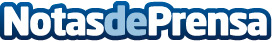 Primera jornada del Campeonato de Europa Absoluto Masculino Ya está en juego la primera jornada del Campeonato de Europa Absoluto Masculino, que se celebra en el campo de Halmstad Golf Club (Suecia), del 7 al 11 de julio, adonde España acude como defensor del título conquistado en la edición de 2014.Datos de contacto:Nota de prensa publicada en: https://www.notasdeprensa.es/primera-jornada-del-campeonato-de-europa Categorias: Golf http://www.notasdeprensa.es